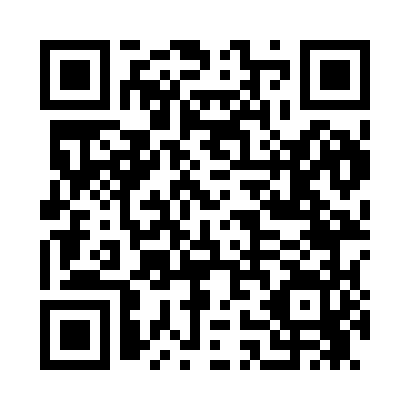 Prayer times for Redoak, Louisiana, USAMon 1 Jul 2024 - Wed 31 Jul 2024High Latitude Method: Angle Based RulePrayer Calculation Method: Islamic Society of North AmericaAsar Calculation Method: ShafiPrayer times provided by https://www.salahtimes.comDateDayFajrSunriseDhuhrAsrMaghribIsha1Mon4:516:111:174:578:239:442Tue4:516:121:174:588:239:433Wed4:526:121:184:588:239:434Thu4:526:121:184:588:239:435Fri4:536:131:184:588:239:436Sat4:536:131:184:588:229:427Sun4:546:141:184:598:229:428Mon4:556:141:184:598:229:429Tue4:556:151:184:598:229:4110Wed4:566:151:194:598:229:4111Thu4:576:161:194:598:219:4012Fri4:576:171:194:598:219:4013Sat4:586:171:195:008:219:3914Sun4:596:181:195:008:209:3915Mon5:006:181:195:008:209:3816Tue5:006:191:195:008:199:3817Wed5:016:191:195:008:199:3718Thu5:026:201:195:008:199:3619Fri5:036:211:195:008:189:3620Sat5:046:211:205:008:189:3521Sun5:046:221:205:008:179:3422Mon5:056:231:205:008:169:3423Tue5:066:231:205:008:169:3324Wed5:076:241:205:008:159:3225Thu5:086:241:205:008:159:3126Fri5:096:251:205:008:149:3027Sat5:096:261:205:008:139:2928Sun5:106:261:205:008:139:2829Mon5:116:271:205:008:129:2730Tue5:126:281:205:008:119:2631Wed5:136:281:195:008:109:25